Додаток № 4 ЗАТВЕРДЖЕНОнаказом т.в.о. керівника апарату судувід 19.09.2018 року № 150УМОВИпроведення конкурсу на зайняття посади державної служби категорії «В» секретаря Голосіївського районного суду міста КиєваЗагальні умовиЗагальні умовиЗагальні умовиЗагальні умовиПосадові обов’язкиПосадові обов’язки- Веде первинний облік справ і матеріалів, розгляд яких передбачено процесуальним законодавством, забезпечує заповнення обліково-статистичних карток в електронному вигляді.- Забезпечує своєчасне подання всіх форм звітів територіальному управлінню Державної судової адміністрації України в місті Києві.- Забезпечує зберігання судових справ та інших матеріалів.- Веде номенклатурні справи суду.- Надає пропозиції щодо складання номенклатури справ суду.- Здійснює облік і забезпечує зберігання речових доказів.- Здійснює підготовку судових справ із скаргами, поданнями для надіслання до судів вищих інстанцій.- Проводить роботу з оформлення звернення судових рішень до виконання, контролює одержання повідомлень про їх виконання та забезпечує своєчасне приєднання до судових справ.- Здійснює облік виконавчих документів, які передаються для виконання до державної виконавчої служби.- Проводить перевірку відповідності документів у судових справах опису справи.- Складає за встановленими формами статистичні звіти про результати розгляду судових справ.- Здійснює підготовку та передачу до архіву суду судових справ за минулі роки, провадження у яких закінчено, а також іншу документацію канцелярії суду за минулі роки.- Здійснює прийом громадян, видачу копій судових рішень, інших документів, які зберігаються в канцелярії суду, та судових справ для ознайомлення учасникам судового розгляду відповідно до встановленого порядку.- На час тимчасової відсутності провідного спеціаліста/спеціаліста суду виконує його обов'язки.- Веде облік та контроль за виконанням судових доручень, що надійшли з інших судів України та іноземних держав.- Виконує доручення голови суду, керівника апарату суду та провідного спеціаліста/спеціаліста щодо організації роботи канцелярії суду.- Виконує обов’язки секретаря судового засідання за наказом керівника державної служби у відповідності до вимог ч. 1 ст. 8 Закону України «Про державну службу». - Виконує інші обов’язки, які не перелічені в інструкції, але витікають зі змісту нормативних актів, наказів та вказівок, які входять до компетенції  секретаря суду.- Виконує вимоги Інструкції з діловодства у місцевих загальних судах, апеляційних судах м. Києва та Севастополя, Апеляційному суді АРК та ВССУ з розгляду цивільних і кримінальних справ, затвердженої наказом ДСА України № 173 від 17.12.2013 року.- Організовує прийом, реєстрацію та розподіл кореспонденції, що надійшла до суду.- Веде первинний облік справ і матеріалів, розгляд яких передбачено процесуальним законодавством, забезпечує заповнення обліково-статистичних карток в електронному вигляді.- Забезпечує своєчасне подання всіх форм звітів територіальному управлінню Державної судової адміністрації України в місті Києві.- Забезпечує зберігання судових справ та інших матеріалів.- Веде номенклатурні справи суду.- Надає пропозиції щодо складання номенклатури справ суду.- Здійснює облік і забезпечує зберігання речових доказів.- Здійснює підготовку судових справ із скаргами, поданнями для надіслання до судів вищих інстанцій.- Проводить роботу з оформлення звернення судових рішень до виконання, контролює одержання повідомлень про їх виконання та забезпечує своєчасне приєднання до судових справ.- Здійснює облік виконавчих документів, які передаються для виконання до державної виконавчої служби.- Проводить перевірку відповідності документів у судових справах опису справи.- Складає за встановленими формами статистичні звіти про результати розгляду судових справ.- Здійснює підготовку та передачу до архіву суду судових справ за минулі роки, провадження у яких закінчено, а також іншу документацію канцелярії суду за минулі роки.- Здійснює прийом громадян, видачу копій судових рішень, інших документів, які зберігаються в канцелярії суду, та судових справ для ознайомлення учасникам судового розгляду відповідно до встановленого порядку.- На час тимчасової відсутності провідного спеціаліста/спеціаліста суду виконує його обов'язки.- Веде облік та контроль за виконанням судових доручень, що надійшли з інших судів України та іноземних держав.- Виконує доручення голови суду, керівника апарату суду та провідного спеціаліста/спеціаліста щодо організації роботи канцелярії суду.- Виконує обов’язки секретаря судового засідання за наказом керівника державної служби у відповідності до вимог ч. 1 ст. 8 Закону України «Про державну службу». - Виконує інші обов’язки, які не перелічені в інструкції, але витікають зі змісту нормативних актів, наказів та вказівок, які входять до компетенції  секретаря суду.- Виконує вимоги Інструкції з діловодства у місцевих загальних судах, апеляційних судах м. Києва та Севастополя, Апеляційному суді АРК та ВССУ з розгляду цивільних і кримінальних справ, затвердженої наказом ДСА України № 173 від 17.12.2013 року.- Організовує прийом, реєстрацію та розподіл кореспонденції, що надійшла до суду.Умови оплати праціУмови оплати праціПосадовий оклад згідно штатного розпису Надбавки, доплати та премії (ст. 52 Закону України «Про державну службу).Посадовий оклад згідно штатного розпису Надбавки, доплати та премії (ст. 52 Закону України «Про державну службу).Інформація простроковість чибезстроковість призначення на посадуІнформація простроковість чибезстроковість призначення на посадуБезстроковоБезстроковоПерелік документів,необхідних для участі в конкурсі, та строк їх поданняПерелік документів,необхідних для участі в конкурсі, та строк їх подання1) копія паспорта громадянина України;2) письмова заява про участь у конкурсі із зазначенням основних мотивів для зайняття посади, до якої додається резюме у довільній формі;3) письмова заява, в якій особа повідомляє про те, що до неї не застосовуються заборони, визначені частиною третьою або четвертою статті 1 Закону України “Про очищення влади”, та надає згоду на проходження перевірки та оприлюднення відомостей стосовно неї відповідно до зазначеного Закону;4) копія (копії) документа (документів) про освіту;5)  оригінал посвідчення атестації щодо вільного володіння державною мовою (у разі подання документів для участі у конкурсі через Єдиний портал вакансій державної служби НАДС подається копія такого  посвідчення, а оригінал обов’язково пред’являється до проходження тестування);6) заповнена особова картка встановленого зразка;	7) декларація особи, уповноваженої на виконання функцій держави або місцевого самоврядування, за минулий рік.Документи приймаються до 14 годин 00 хвилин 05 жовтня 2018 року.1) копія паспорта громадянина України;2) письмова заява про участь у конкурсі із зазначенням основних мотивів для зайняття посади, до якої додається резюме у довільній формі;3) письмова заява, в якій особа повідомляє про те, що до неї не застосовуються заборони, визначені частиною третьою або четвертою статті 1 Закону України “Про очищення влади”, та надає згоду на проходження перевірки та оприлюднення відомостей стосовно неї відповідно до зазначеного Закону;4) копія (копії) документа (документів) про освіту;5)  оригінал посвідчення атестації щодо вільного володіння державною мовою (у разі подання документів для участі у конкурсі через Єдиний портал вакансій державної служби НАДС подається копія такого  посвідчення, а оригінал обов’язково пред’являється до проходження тестування);6) заповнена особова картка встановленого зразка;	7) декларація особи, уповноваженої на виконання функцій держави або місцевого самоврядування, за минулий рік.Документи приймаються до 14 годин 00 хвилин 05 жовтня 2018 року.Дата, час і місцепроведення конкурсуДата, час і місцепроведення конкурсу10 жовтня 2018 року о 10 год. 00 хв.м. Київ, вул. Полковника Потєхіна, 14-а10 жовтня 2018 року о 10 год. 00 хв.м. Київ, вул. Полковника Потєхіна, 14-аПрізвище, ім’я та побатькові, номертелефону та адресаелектронної поштиособи, яка надаєдодаткову інформаціюз питань проведенняконкурсуПрізвище, ім’я та побатькові, номертелефону та адресаелектронної поштиособи, яка надаєдодаткову інформаціюз питань проведенняконкурсуЩербак Артем ВалерійовичКульшенко Яна Сергіївна259-71-10258-20-22Щербак Артем ВалерійовичКульшенко Яна Сергіївна259-71-10258-20-22Кваліфікаційні вимогиКваліфікаційні вимогиКваліфікаційні вимогиКваліфікаційні вимоги1ОсвітаМолодший бакалавр, бакалавр за спеціальністю «Правознавство» або «Правоохоронна діяльність»Молодший бакалавр, бакалавр за спеціальністю «Правознавство» або «Правоохоронна діяльність»2Досвід роботиНе потребуєНе потребує3Володіння державною мовоюВільне володіння державною мовоюВільне володіння державною мовоюВимоги до компетентностіВимоги до компетентностіВимоги до компетентностіВимоги до компетентностіВимогаВимогаВимогаКомпоненти вимоги1Вміння працювати з комп’ютеромВміння використовувати програмне забезпечення - автоматизовану систему документообігу суду, вміння користуватись комп’ютером та офісною технікою.Вміння використовувати програмне забезпечення - автоматизовану систему документообігу суду, вміння користуватись комп’ютером та офісною технікою.2Ділові якостіАналітичні здібності, здатність концентруватись на деталях, уміння дотримуватись субординації, стійкість, уміння працювати в команді, стресостійкість, вимогливість, оперативністьАналітичні здібності, здатність концентруватись на деталях, уміння дотримуватись субординації, стійкість, уміння працювати в команді, стресостійкість, вимогливість, оперативність3Особистісні якостіКультура спілкування, пунктуальність,  уважність до деталей, вміння працювати в стресових ситуаціях та з великим обсягом інформаціїКультура спілкування, пунктуальність,  уважність до деталей, вміння працювати в стресових ситуаціях та з великим обсягом інформаціїПрофесійні знанняПрофесійні знанняПрофесійні знанняПрофесійні знанняВимогаВимогаКомпоненти вимогиКомпоненти вимоги1Знання законодавстваКонституція України;Закон України «Про державну службу»;Закон України «Про запобігання корупції»Конституція України;Закон України «Про державну службу»;Закон України «Про запобігання корупції»2Знання спеціального законодавства, що пов'язане із завданнями та змістом роботи державного службовця відповідно до посадової інструкції Закон України «Про судоустрій і статус суддів»;Процесуальні кодекси;Інструкція з діловодства у місцевих загальних судах, апеляційних судах м. Києва та Севастополя, Апеляційному суді АРК та ВССУ з розгляду цивільних і кримінальних справ;Інструкція про порядок роботи з технічними засобами фіксування судового процесу.Закон України «Про судоустрій і статус суддів»;Процесуальні кодекси;Інструкція з діловодства у місцевих загальних судах, апеляційних судах м. Києва та Севастополя, Апеляційному суді АРК та ВССУ з розгляду цивільних і кримінальних справ;Інструкція про порядок роботи з технічними засобами фіксування судового процесу.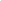 